ATIVIDADE 01NOME:___________________________________________________1 Olá coleguinha! Meu nome é Kika. Sou uma menina bastante curiosa eatenta a tudo o que acontece ao meu redor. Adoro saber de onde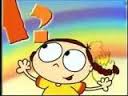  vem o raio, o dia, a noite e o arco - íris. Por falar em arco - íris, você  sabe de onde ele vem? Desenhe e pinte um lindo arco íris no espaço abaixo:2 Agora que você desenhou o arco – íris me conte em forma de um texto por que esse fenômeno da natureza  aparece no céu._________________________________________________________________________________________________________________________________________________________________________________________________________________________________________________________________________________________________________________________________________________________________________________________________________________________________________________________________________________________________________________________________________________________________________________________________________________________________________________________________________________________________________________________________________________________________________________________________________________________________________________________________________________________________________________________________________________________________________________________________________________________________________